Олеандр. Секреты выращиванияВпервые я увидела заросли олеандров на солнечном Кипре. Там он растет везде, цветет зимой и летом, под палящим солнцем без полива и удобрений. Конечно же видела его и раньше - в горшках. Но не думала насколько он привлекателен в своем разнообразии.  Захотелось познакомиться с ним поближе.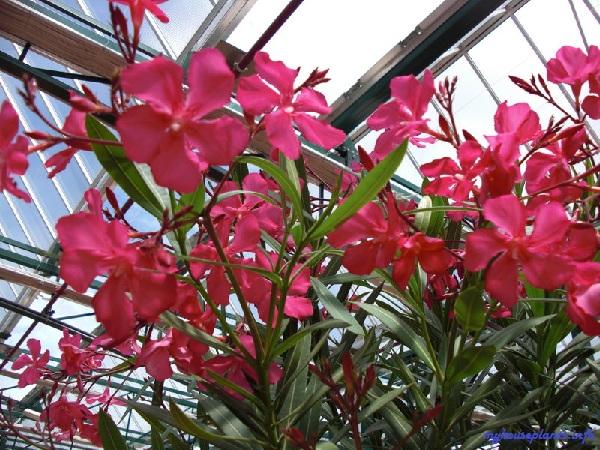 Что нужно знать об олеандрах?Олеандр (Nerium oleander) пришел к нам из Южной Европы и колоритом и запахом цветов покорил северян. Благодаря селекционерам на свет появилось большое количество вариантов этого растения с цветами различной формы и цвета. Как же вырастить свой собственный и неповторимый? Тут свои секреты:Главный состоит в том, что растение зимой не выдерживает минусовой температуры и с ноября по март должно быть перенесено в помещение. Оно может быть даже не освещенным. Догадываетесь, что это возможно лишь при выращивании олеандра в горшках. Весной после двух недель привыкания в защищенном от ветра месте его опять можно высадить в свободный грунт. Если через несколько дней на веточках не появятся почки, то эти веточки нужно обрезать и на их месте вырастут новые, которые будут цвести. Олеандр очень любит воду. Благодаря обширной корневой системе на своей родине он обходится без полива. При выращивании в горшках растение с большой кроной испаряет до 20 литров воды в день. В том случае, если воды будет недостаточно, листья начнут желтеть и опадать. В то же время рекомендуется оберегать цветущее растение от непосредственного попадания капель дождя на цветы, от этого их лепестки слипаются и быстро темнеют.Если вы хотите вырастить большой цветущий куст, то кроме полива олеандр необходимо подкармливать. Раз в неделю его следует поливать водой с растворенными в ней комбинированными удобрениями с большим содержаниям фосфора. Впрочем, вы можете купить готовые смеси, специально приготовленные для олеандра. Цветы олеандра появляются на прошлогодних веточках, поэтому для равномерного обильного цветения осенью необходимо формировать его крону. Каждый второй боковой отросток подрезается на ⅔,  оставшиеся на ⅓. Обрезкой можно придать кусту любую форму, даже превратить его в деревце, что сейчас очень популярно среди цветоводов. Размножение и пересадкаПроще всего размножать олеандр черенками, при весенней обрезке веточки нужно поставить в баночку с водой, где они быстро начнут пускать корни. Через 4 - 6 недель их можно высадить в цветочный горшок со смесью грунта с песком, через год пересадить в горшок большего размера. Очень скоро растение будет радовать нас своими цветами. Размножение олеандра семенами рекомендуется только очень терпеливым цветоводам.Пересаживать молодой олеандр нужно раз в год. Позже, когда его крона формируется - раз в 2 - 3 года.Вредители и заболеванияПоявление на обратной стороне листьев мелких круглых пятен указывает на “нападение” щитовки. Эти вредители высасывают из растения полезную влагу, поэтому нужно спешить избавится от них. Можно приготовить спиртовой раствор с мылом: 15 грамм жидкого мыла и 10 мл денатурированного спирта на 1 литр воды и опрыскивать листья ежедневно до исчезновения вредителей. Можно использовать препараты “Актеллик” и “Фосбецид”.Если растение начинает терять свой декоративный вид, значит нужно изменить условия его содержания и ухода за ним.Применяя на практике собранную информацию и начинающему цветоводу будет не сложно вырастить олеандр дома и любоваться им.Контакт: kagaspar2015@gmail.com